Fecha: 1 de septiembre de 2014Boletín de prensa Nº 1120ALCALDÍA DE PASTO PRESENTE EN VIII CUMBRE DE CIUDADES CAPITALES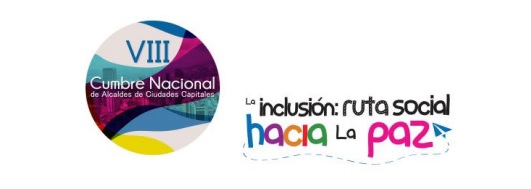 El Alcalde Harold Guerrero López en compañía del Secretario de Hacienda, Rodrigo Yepes Sevilla, la Secretaria de Bienestar Social Laura Patricia Martínez Baquero y la Secretaria de Salud Carola Muñoz Rodríguez asisten a la VIII Cumbre de Alcaldes de Ciudades Capitales y la Feria Social Urbana, “La inclusión: ruta social hacia la paz” a realizarse entre el martes 2 y el jueves 4 de septiembre en Bogotá y organizado por la Alcaldía Mayor.El alcalde encargado manifestó que fruto de las cumbres pasadas se ha venido recogiendo una serie de propuestas basadas en las necesidades comunes a las ciudades Capitales, que tienen que ver con la gestión de proyectos y recursos, y que serán presentadas al Señor Presidente Juan Manuel Santos Calderón en un documento con la expectativa de que sea acogido en el Plan Nacional de Desarrollo, donde las ciudades capitales, juegan un papel primordial en temas como finanzas públicas, seguridad, salud, asuntos sociales, post conflicto y el fortalecimiento de una Política Urbana Nacional.“Allí hay una dinámica de trabajo importante que se desarrolla en tres ejes, primero el de Inclusión social y equidad, que es uno de los enfoques del gobierno del Presidente Santos Calderón. Otro, que tiene que ver con agenda y preparación para el post conflicto que las ciudades deben empezar a preparar, por ser centros receptores de víctimas del desplazamiento y deberán tener acciones y recursos importantes, y por último la creación de un estatuto de capitalidad presentado por la Alcaldía de Pasto y de ajustes en el tema fiscal para las ciudades capitales, para empezar a hablar de un régimen diferencial en tema fiscal y gobernanza con mayores recursos y herramientas de política pública” concluyó.Dentro de la VIII Cumbre, los alcaldes de ciudades capitales definirán con el Gobierno Nacional, el documento de propuestas políticas urbanas para el Plan Nacional de DesarrolloALCALDE (E) POSESIONA SEIS NUEVOS COLABORADORES DE LA ADMINISTRACIÓN 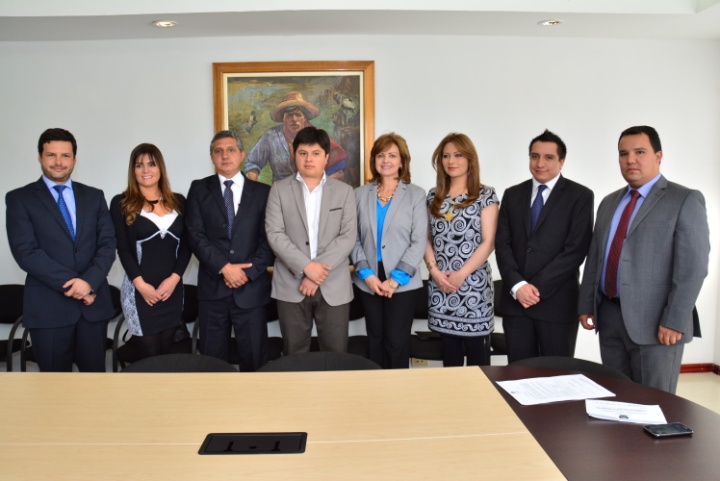 El Alcalde (e) Rodrigo Yepes Sevilla con la presencia de la Gestora Social Patricia Mazuera del Hierro posesionó a los seis nuevos integrantes del equipo de colaboradores de la Administración del mandatario Harold Guerrero López. El acto protocolario se realizó en el despacho municipal, donde se tomó juramento a los secretarios de: Gobierno, Desarrollo Económico y Competitividad, Agricultura, Secretario General, así como la Jefa de la Oficina Jurídica y la Asesora de Despacho, donde se ratificó el compromiso de cumplir las metas del plan de gobierno.De esta manera, los secretarios de Agricultura Luis Efrén Delgado Eraso, de Desarrollo Económico Cástulo Cisneros Trujillo, de Gobierno Álvaro José Gómezjurado Garzón; así como la Jefa de la Oficina Jurídica Ana María González Bernal, la Asesora de Despacho Cristina Benítez Ayala y el secretario General Ernesto Andrade Mejía, reiteraron bajo juramento, la responsabilidad y ética de trabajar de acuerdo a los lineamientos de la Alcaldía Municipal en beneficio de la Administración y de la comunidad en general.LA SEGURIDAD, TEMA RELEVANTE PARA NUEVO SECRETARIO DE GOBIERNOÁlvaro José Gómezjurado Garzón, quien se desempeñó como Secretario de Cultura asume el nuevo cargo de Secretario de Gobierno quien manifestó que es importante generar una corresponsabilidad entre los ciudadanos, la Alcaldía Municipal, la Policía Metropolitana y el Ejército, para entender que se debe asumir actitudes positivas y de compromiso para la sana convivencia. “Este tipo de acciones permiten fortalecer aspectos de cultura ciudadana, lo cual se ha convertido en una invitación constante de la Administración Local”.Desde la nueva secretaría con el compromiso de la demás subsecretarias como: justicia y seguridad, convivencia y derechos humanos, centro de conciliación, control físico, ambiental, casa de justicia, atención a víctimas y desplazados, se buscará fortalecer la construcción de ciudad. “Vamos a continuar con las jornadas de convivencia, considero que es importante que apoyemos los procesos de reconfiguración de nuestra ciudad de cara a la paz, debido a que Pasto ha sido receptora de víctimas del conflicto”.El nuevo secretario es Restaurador de Bienes Culturales egresado de la Universidad Externado de Colombia con Especialización en Desarrollo Regional de la Universidad de Los Andes y una Maestría Social de la Universidad Nacional de Medellín.  Ocupó cargos como: Director Ejecutivo de Fenalco Nariño, Director de Bienestar Universitario de la Universidad de Nariño, Secretario Académico de la Facultad de Artes de la Universidad de Nariño y Docente, entre otros.Contacto: Secretario de Cultura, Álvaro José Gomezjurado Garzón. Celular: 3016998027NUEVO SECRETARIO DE AGRÍCULTURA FORTALECERÁ ASISTENCIA TÉCNICA Y ASOCIATIVIDADEl Ingeniero Agrónomo Luis Efrén Delgado quien se posesionó como nuevo Secretario de Agricultura a partir de este primero de septiembre indicó que uno de los primeros retos será fortalecer la asistencia técnica del sector agropecuario, teniendo en cuenta que a nivel de Colombia, Pasto es de los primeros municipios  que  están dentro del proceso del Plan General de Asistencia Técnica. “Con este propósito, se pretende mejorar la productividad de los campesinos y agricultores, visualizado a mejorar la calidad de los productos, para luego abrir espacios en los mercados, inicialmente, locales”.Con respecto al Consejo Nacional de Política Económica y Social, CONPES, por parte de la Alcaldía Municipal fue presentado el primer proyecto de distritos de riego para el corregimiento de la Caldera, el cual beneficiará a 127 productores. “Con este tipo de obras, daremos comienzo a una gestión de importantes recursos para la ejecución de nuevos proyectos en beneficio del sector agrícola y agropecuario del municipio de Pasto”, precisó el funcionario.Otro de los objetivos que asumirá el nuevo secretario es volver más competitivo a los productores del sector rural a través de la asociatividad. “En el momento contamos con 168 asociaciones conformadas, pero no todas están legalizadas, así que tenemos una tarea que debemos fortalecer para posicionar al municipio a nivel nacional en cuanto a la buena productividad”.El secretario de Agricultura es Especialista de Empresas Agropecuarias de la Universidad de la Salle y Especialista en Gerencia de Mercado de la Universidad Jorge Tadeo Lozano. Terminó como representante del consejo superior de egresados de la Universidad de Nariño y actualmente es el presidente de la Asociación de Ingenieros Agrónomos de Nariño.Para el nuevo secretario, Contacto: Secretario de Agricultura, Luis Efrén Delgado Eraso. Celular: 3204053434SECRETARIO GENERAL DE LA ALCALDÍA FORTALECERÁ LA EFICACIA Y EFICIENCIA ADMINISTRATIVAEl abogado Ernesto Andrade Solarte, como nuevo Secretario General de la Alcaldía de Pasto, manifestó que existen retos que se deben seguir cumpliendo, debido a que la Administración es un ente territorial que día a día tiene un sinnúmero de obligaciones. “Como funcionarios tenemos que asumir compromisos con eficacia y efectividad para los intereses colectivos de la ciudad”.El funcionario señaló: “vamos a tratar de dar continuidad a muchos procesos y con el conocimiento alcanzado en la Subsecretaría de Talento Humano, apoyaremos el tema de personal, capacitación y bienestar social de los funcionarios”.El abogado, actualmente cursa la especialización en Derecho Administrativo y ha trabajado en la Alcaldía hace aproximadamente 6 años, donde inició como Jefe Jurídico en la Secretaría de Hacienda, para luego ser Subsecretario de Talento Humano.Contacto: Subsecretario de Talento Humano, Ernesto Andrade. Celular: 3002327215FOMENTO AL EMPLEO, PRINCIPAL RETO DE SECRETARIO DE DESARROLLO ECÓNOMICOEl abogado, Cástulo Fernando Cisneros Trujillo, quien asumió como Secretario de Desarrollo Económico y Competitividad, aseguró que los principales retos será analizar la situación actual del Municipio desde la perspectiva económica, fomento del empleo y desarrollo turístico. “Se verificará proyectos adicionales, cómo nos encontramos en el aprovechamiento del espacio público, así mismo se buscará solucionar las dificultades frente a la legalización de las ventas de centros populares y con esas posibilidades e instrucciones del Alcalde Harold Guerrero López, mejorar la competitividad del municipio”.El Funcionario es egresado de la Pontificia Universidad Javeriana es Especialista en Derecho Administrativo de la misma Universidad. Laboró como  Auxiliar Judicial en la Corte Suprema de Justicia Sala de Casación Penal, Abogado Asesor en Contratación Estatal en la Unidad Administrativa Especial de Servicios Públicos (UAESP) de Bogotá, de la Veeduría Distrital y en la Secretaría Municipal de Salud de Pasto.ANA MARÍA GONZÁLEZ, NUEVA JEFA DE LA OFICINA JURÍDICACon más de 14 años de experiencia en el sector público, la abogada Ana María Gonzáles, asumió como jefa de la Oficina Jurídica, manifestó que al asumir el cargo se compromete a asesorar y representar al Municipio en los aspectos legales de la gestión de gobierno. “Agradezco al alcalde por brindar este voto de confianza y cumpliré bajo la ética profesional con mi función de representar judicial y extrajudicialmente al mandatario local y al municipio”.  La funcionaria es especialista en Derecho Administrativo y  Contratación Estatal de la Universidad Externado de Colombia con amplia trayectoria en el conocimiento de la estructura del ordenamiento jurídico administrativo colombiano y venía trabajando en la ESE  Pasto Salud como Jefe de la Oficina Jurídica.CRISTINA BENÍTEZ AYALA, NUEVA ASESORA DE DESPACHOLa Politóloga de la Universidad de los Andes, Cristina Benítez Ayala y quien cuenta con una amplia experiencia en formulación de proyectos sociales se desempeñará a partir de la fecha como Asesora de Despacho de la Alcaldía Municipal. La funcionaria manifestó que dentro de sus funciones están: asistir al Alcalde y al personal del nivel directivo en la formulación y desarrollo de estrategias, planes y programas que permitan una eficiente gestión institucional para dar cumplimiento a la misión y objetivos institucionales del Plan de Desarrollo ‘Pasto, Transformación Productiva’. Benítez Ayala, aseguró que uno de sus principales retos será servir de enlace y generar una buena comunicación entre el Concejo Municipal, las dependencias de la Alcaldía, la comunidad en general y el Mandatario local.La nueva funcionaria es Especialista en Gerencia en Gobierno y Gestión Territorial de la Universidad Jorge Tadeo Lozano, con conocimientos en Política Colombiana y Relaciones Internacionales, venía trabajando con el Ministerio del Interior en la Dirección de Gobierno y Gestión Territorial.21 EMERGENCIAS ATENDIÓ EL CUERPO DE BOMBEROS DE PASTO EL FIN DE SEMANALos incendios forestales siguen siendo por esta época las principales emergencias atendidas por el cuerpo de Bomberos voluntarios de Pasto. Entre el 25 y el 31 de agosto se atendió doce casos en los sectores de la Pastusidad, Ciudad jardín, km 4 salida al norte, Jongovito, Obonuco, barrio María Isabel, Tangua, Centenario, Emilio Botero y Nueva Colombia. Según el Comandante del Cuerpo de Bomberos Charles Benavides, informó que este fin de semana sorprendieron en flagrancia a cinco personas cuando provocaban un incendio en el barrio Granada, por lo que fueron conducidas a un Centro de atención inmediata. El organismo de socorro además atendió un caso de rescate canino, tres de control de abejas y un incendio estructural entre otros. Conjuntamente con la Alcaldía Municipal, la Dirección de Gestión del Riesgo de Desastres, DGRD, el Cuerpo de Bomberos invita a la comunidad a denunciar casos de personas inescrupulosas quienes estén provocando incendios para que sean judicializados con la normatividad existente y se logre frenar en alguna medida la grave afectación ambiental que estas conflagraciones generan. Las emergencias atendidas el fin de semana se resumen así: 12 incendios forestales, un rescate canino, tres casos de control de abejas, un viaje de agua, un derrame de combustible, una caída de muro, una asistencia en primeros auxilios, un incendio estructural, para un total de 21 emergencias.Pasto Transformación ProductivaMaría Paula Chavarriaga RoseroJefe Oficina de Comunicación SocialAlcaldía de Pasto